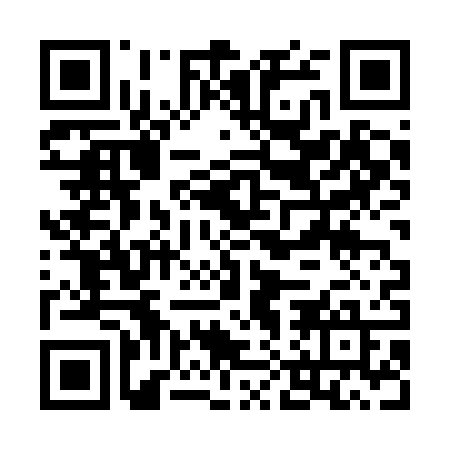 Ramadan times for Appiano Gentile, ItalyMon 11 Mar 2024 - Wed 10 Apr 2024High Latitude Method: Angle Based RulePrayer Calculation Method: Muslim World LeagueAsar Calculation Method: HanafiPrayer times provided by https://www.salahtimes.comDateDayFajrSuhurSunriseDhuhrAsrIftarMaghribIsha11Mon5:055:056:4412:344:356:256:257:5812Tue5:035:036:4212:344:376:266:268:0013Wed5:015:016:4012:334:386:286:288:0114Thu4:594:596:3812:334:396:296:298:0315Fri4:574:576:3612:334:406:306:308:0416Sat4:554:556:3412:334:416:326:328:0617Sun4:534:536:3212:324:426:336:338:0718Mon4:504:506:3012:324:436:346:348:0819Tue4:484:486:2812:324:446:366:368:1020Wed4:464:466:2712:314:456:376:378:1121Thu4:444:446:2512:314:466:386:388:1322Fri4:424:426:2312:314:476:406:408:1423Sat4:404:406:2112:314:486:416:418:1624Sun4:384:386:1912:304:496:426:428:1825Mon4:364:366:1712:304:506:446:448:1926Tue4:334:336:1512:304:516:456:458:2127Wed4:314:316:1312:294:526:466:468:2228Thu4:294:296:1112:294:536:486:488:2429Fri4:274:276:0912:294:546:496:498:2530Sat4:254:256:0712:284:556:506:508:2731Sun5:225:227:051:285:567:527:529:291Mon5:205:207:041:285:577:537:539:302Tue5:185:187:021:285:587:547:549:323Wed5:165:167:001:275:597:557:559:334Thu5:135:136:581:276:007:577:579:355Fri5:115:116:561:276:007:587:589:376Sat5:095:096:541:266:017:597:599:387Sun5:075:076:521:266:028:018:019:408Mon5:045:046:501:266:038:028:029:429Tue5:025:026:491:266:048:038:039:4310Wed5:005:006:471:256:058:058:059:45